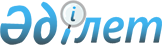 О внесении изменений и дополнений в некоторые приказы Министра сельского хозяйства Республики КазахстанПриказ Министра сельского хозяйства Республики Казахстан от 25 декабря 2015 года № 19-1/1124. Зарегистрирован в Министерстве юстиции Республики Казахстан 21 января 2016 года № 12905.
      В соответствии с пунктом 1 статьи 43-1 Закона Республики Казахстан от 24 марта 1998 года "О нормативных правовых актах", ПРИКАЗЫВАЮ:
      1. Утвердить перечень некоторых приказов Министра сельского хозяйства Республики Казахстан, в которые вносятся изменения и дополнения, согласно приложению к настоящему приказу.
      2. Комитету лесного хозяйства и животного мира Министерства сельского хозяйства Республики Казахстан в установленном законодательством порядке обеспечить:
      1) государственную регистрацию настоящего приказа в Министерстве юстиции Республики Казахстан;
      2) в течение десяти календарных дней после государственной регистрации настоящего приказа в Министерстве юстиции Республики Казахстан направление его копии на официальное опубликование в периодические печатные издания и в информационно-правовую систему "Әділет";
      3) размещение настоящего приказа на интернет-ресурсе Министерства сельского хозяйства Республики Казахстан и интранет-портале государственных органов.
      3. Контроль за исполнением настоящего приказа возложить на курирующего Вице-министра сельского хозяйства Республики Казахстан.
      4. Настоящий приказ вводится в действие по истечении десяти календарных дней после дня его первого официального опубликования. Перечень
некоторых приказов Министра сельского хозяйства
Республики Казахстан, в которые вносятся изменения и дополнения
      1) в приказе Министра сельского хозяйства Республики Казахстан от 1 сентября 2010 года № 555 "Об утверждении Правил посещения особо охраняемых природных территорий физическими лицами" (зарегистрированный в Реестре государственной регистрации нормативных правовых актов № 6530, опубликован 30 декабря 2010 года № 357-358 (26418-26419) в газете "Казахстанская правда"):
      в Правилах посещения особо охраняемых природных территорий физическими лицами, утвержденных указанным приказом:
      пункт 1 изложить в следующей редакции:
      "1. Настоящие Правила посещения особо охраняемых природных территорий физическими лицами (далее – Правила) разработаны в соответствии с подпунктом 6-1) статьи 8 Закона Республики Казахстан от 7 июля 2006 года "Об особо охраняемых природных территориях" (далее – Закон) и определяют порядок посещения физическими лицами особо охраняемых природных территорий в научных, эколого-просветительных, туристских, рекреационных и ограниченных хозяйственных целях.";
      подпункт 20) пункта 6 изложить в следующей редакции:
      "20) применение шумовых и иных акустических воздействий на окружающую среду, согласно норм шумовых и иных акустических воздействий искусственного происхождения, утвержденных приказом Министра сельского хозяйства Республики Казахстан от 7 октября 2015 года № 18-02/899 "Об утверждении норм шумовых и иных акустических воздействий искусственного происхождения" (зарегистрированный в Реестре государственной регистрации нормативных правовых актов № 12387);";
      2) в приказе исполняющего обязанности Министра сельского хозяйства Республики Казахстан от 1 сентября 2010 года № 558 "Об утверждении Правил разработки проектов естественно-научных и технико-экономических обоснований по созданию или расширению особо охраняемых природных территорий, а также корректировки технико-экономического обоснования" (зарегистрированный в Реестре государственной регистрации нормативных правовых актов № 6518, опубликован 23 декабря 2010 года № 348 (26409) в газете "Казахстанская правда"):
      в Правилах разработки проектов естественно-научных и технико-экономических обоснований по созданию или расширению особо охраняемых природных территорий, а также корректировки технико-экономического обоснования, утвержденных указанным приказом:
      пункт 54 изложить в следующей редакции:
      "54. Особо охраняемая природная территория делится на обходы (инспекторские участки), которые объединяются техническими участками. Нормативная площадь одного обхода в расчете на одного инспектора определяется в соответствии с приказом Министра сельского хозяйства Республики Казахстан от 20 июля 2015 года № 18-02/664 "Об утверждении норм и нормативов по охране, защите, пользованию лесным фондом, воспроизводству лесов и лесоразведению на участках государственного лесного фонда" (зарегистрированный в Реестре государственной регистрации нормативных правовых актов № 11995).";
      3) в приказе исполняющего обязанности Министра сельского хозяйства Республики Казахстан от 1 сентября 2010 года № 561 "Об утверждении Правил перевода угодий, не покрытых лесом, в угодья, покрытые лесом, в государственном лесном фонде" (зарегистрированный в Реестре государственной регистрации нормативных правовых актов № 6531, опубликован 29 января 2011 года № 33-34 (26454-26455) в газете "Казахстанская правда"):
      в Правилах перевода угодий, не покрытых лесом, в угодья, покрытые лесом, в государственном лесном фонде, утвержденных указанным приказом:
      пункт 22 изложить в следующей редакции:
      "22. Оценка состояния естественного возобновления хвойных и лиственных пород, появившегося в результате проведенных мер содействия естественному возобновлению, производится по шкалам, в соответствии с приказом Министра сельского хозяйства Республики Казахстан от 30 июня 2015 года № 18-02/596 "Об утверждении Правил рубок леса на участках государственного лесного фонда" (зарегистрированный в Реестре государственной регистрации нормативных правовых актов № 11894).";
      приложение 1 изложить в новой редакции, согласно приложению 1 к настоящему приказу;
      4) утратил силу приказом Заместителя Премьер-Министра Республики Казахстан - Министра сельского хозяйства Республики Казахстан от 22.11.2016 г. № 490 (вводится в действие по истечении десяти календарных дней после дня его первого официального опубликования).
      5) в приказе Министра сельского хозяйства Республики Казахстан от 18 апреля 2012 года № 25-02/176 "Об утверждении Правил поощрения и присвоения почетных званий, нагрудных знаков и почетных грамот в области лесного хозяйства" (зарегистрированный в Реестре государственной регистрации нормативных правовых актов № 7669, опубликован 9 августа 2012 года № 258-259 (27077-27078) в газете "Казахстанская правда"):
      в Правилах поощрения и присвоения почетных званий, нагрудных знаков и почетных грамот в области лесного хозяйства, утвержденных указанным приказом:
      подпункт 1) пункта 2 изложить в следующей редакции:
      "1) должностные лица Комитета лесного хозяйства и животного мира Министерства сельского хозяйства Республики Казахстан (далее – Комитет) и его территориальных органов;";
      подпункт 3) пункта 2 изложить в следующей редакции:
      "3) работники подведомственных организаций, находящихся в ведении Комитета лесного хозяйства и животного мира;";
      пункт 7 изложить в следующей редакции:
      "7. Для рассмотрения и подготовки предложений по награждению почетными званиями, нагрудными знаками и почетными грамотами в Комитете создается комиссия (далее – Комиссия), которую возглавляет председатель Комитета лесного хозяйства и животного мира.";
      подпункт 1) пункта 11 изложить в следующей редакции:
      "1) руководителями областных территориальных инспекций лесного хозяйства и животного мира;";
      пункт 23 изложить в следующей редакции:
      "23. Нагрудные знаки "Қазақстан орманын қорғаудағы мінсіз қызметі үшін" I, II, III степени Комитета лесного хозяйства и животного мира Министерства сельского хозяйства Республики Казахстан согласно приложению 10 к настоящим Правилам вручаются награждаемому лицу, одновременно с вручением ему удостоверения о награждении нагрудным знаком "Қазақстан орманын қорғаудағы мінсіз қызметі үшін" I, II, III степени по форме согласно приложению 11 к настоящим Правилам.";
      приложения 4, 5, 6, 7, 9, 10, 11 изложить в новой редакции, согласно приложениям 2, 3, 4, 5, 6, 7, 8 к настоящему приказу;
      6) в приказе Министра охраны окружающей среды Республики Казахстан от 27 августа 2013 года № 257-Ө "Об утверждении Правил выявления и создания объектов селекционно-генетического назначения" (зарегистрированный в Реестре государственной регистрации нормативных правовых актов № 8750, опубликован 5 декабря 2013 года № 330 (27604) в газете "Казахстанская правда"):
      в Правилах выявления и создания объектов селекционно-генетического назначения, утвержденных указанным приказом:
      пункт 19 изложить в следующей редакции:
      "19. Основным способом создания архивов клонов является посадка привитых саженцев с закрытой корневой системой. Саженцы должны соответствовать требованиям, предусмотренным в Правилах использования, перемещения семян и посадочного материала для воспроизводства лесов и лесоразведения, утвержденных приказом Министра сельского хозяйства Республики Казахстан от 7 октября 2015 года № 18-02/897 (зарегистрированный в Реестре государственной регистрации нормативных правовых актов № 12249). Также закладка архивов клонов производится прививкой черенков на специально выращенные подвойные культуры или семенами.";
      7) в приказе Министра сельского хозяйства Республики Казахстан от 25 декабря 2014 года № 18-02/691 "Об утверждении Правил проведения освидетельствования мест рубок на участках государственного лесного фонда" (зарегистрированный в Реестре государственной регистрации нормативных правовых актов № 10141, опубликован 6 августа 2015 года № 148 (28024) в газете "Казахстанская правда"):
      в Правилах проведения освидетельствования мест рубок на участках государственного лесного фонда, утвержденных указанным приказом:
      абзац второй пункта 3 изложить в следующей редакции:
      "При предоставлении отсрочек на вывозку древесины по истечении срока отсрочек проводится повторное освидетельствование.";
      пункт 12 изложить в следующей редакции:
      "12. При проведении освидетельствования мест рубок устанавливаются полнота и правильность разработки лесосек, соответствие способов разработки лесосек (ширина лесосек и волоков, размещение погрузочных площадок, складов и других вспомогательных объектов, соблюдение лесоводственных требований) технологической карте и Правилам рубок леса на участках государственного лесного фонда, утвержденным приказом Министра сельского хозяйства Республики Казахстан от 30 июня 2015 года № 18-02/596 (зарегистрированный в Реестре государственной регистрации нормативных правовых актов № 11894).";
      8) в приказе Министра сельского хозяйства Республики Казахстан от 26 января 2015 года № 18-02/40 "Об утверждении форм лесорубочного билета и лесного билета, правил их учета, хранения, заполнения и выдачи" (зарегистрированный в Реестре государственной регистрации нормативных правовых актов за № 10676, опубликован 23 апреля 2015 года в информационно-правовой системе "Әділет", 5 ноября 2015 года № 212 (28088) в газете "Казахстанская правда"):
      в приложении 1 к приказу:
      пункт 26 изложить в следующей редакции:
      "26. Ағаштарды тасып әкету мерзімдерінің ұзартылғаны туралы белгілер
      Отметки о представлении отсрочек по вывозке ___________________
      _____________________________________________________________________
      Мөр орны, мекеме басшысы ______________________________________
      Место печати, руководитель учреждения (тегі, аты, әкесінің аты (бар
      болса), қолы – подпись, фамилия, имя, отчество (при наличии))";
      в приложении 3 к приказу:
      пункт 15 изложить в следующей редакции:
      "15. Лесорубочный билет на проведение рубок леса выдается лесопользователю в течение трех рабочих дней после утверждения объемов заготовки древесины ведомством, при наличии у него технологических карт на разработку лесосек в порядке, предусмотренном приказом Министра сельского хозяйства Республики Казахстан от 30 июня 2015 года № 18-02/596 "Об утверждении Правил рубок леса на участках государственного лесного фонда" (зарегистрированный в Реестре государственной регистрации нормативных правовых актов № 11894).";
      подпункт 2) пункта 16 исключить;
      пункт 23 изложить в следующей редакции:
      "23. В строке 14 "Срок окончания заготовки" заполняется в порядке, предусмотренном приказом исполняющий обязанности Министра сельского хозяйства Республики Казахстан от 27 февраля 2015 года № 18-02/178 "Об утверждении Правил отпуска древесины на корню на участках государственного лесного фонда" (зарегистрированный в Реестре государственной регистрации нормативных правовых актов № 10679).";
      пункт 32 изложить в следующей редакции:
      "32. В строке 26 "Отметки о предоставлении отсрочек по вывозке" производятся надписи за подписью руководителя государственного лесовладельца или его заместителя, заверенные печатью.";
      9) утратил силу приказом и.о. Министра экологии, геологии и природных ресурсов РК от 04.02.2020 № 34 (вводится в действие по истечении десяти календарных дней после дня его первого официального опубликования).


      10) в приказе исполняющего обязанности Министра сельского хозяйства Республики Казахстан от 27 февраля 2015 года № 18-02/161 "Об утверждении Правил отвода и таксации лесосек на участках государственного лесного фонда" (зарегистрированный в Реестре государственной регистрации нормативных правовых актов № 10693, опубликован 24 апреля 2015 года в информационно-правовой системе "Әділет"):
      в Правилах отвода и таксации лесосек на участках государственного лесного фонда, утвержденных указанным приказом:
      абзац второй подпункта 3) пункта 10 изложить в следующей редакции:
      "План отвода лесосек составляется лесничим на основе материалов лесоустройства согласно Правилам рубок леса на участках государственного лесного фонда (далее – Правила рубок леса), утвержденным приказом Министра сельского хозяйства Республики Казахстан от 30 июня 2015 года № 18-02/596 (зарегистрированный в Реестре государственной регистрации нормативных правовых актов № 11894).";
      11) в приказе исполняющего обязанности Министра сельского хозяйства Республики Казахстан от 27 февраля 2015 года № 18-02/178 "Об утверждении Правил отпуска древесины на корню на участках государственного лесного фонда" (зарегистрированный в Реестре государственной регистрации нормативных правовых актов № 10679, опубликован 24 апреля 2015 года в информационно-правовой системе "Әділет"):
      в Правилах отпуска древесины на корню на участках государственного лесного фонда, утвержденных указанным приказом:
      пункт 4 изложить в следующей редакции:
      "4. Отпуск древесины в порядке рубок главного пользования, рубок промежуточного пользования и прочих рубок на участках государственного лесного фонда, переданных в долгосрочное лесопользование, осуществляется в соответствии с настоящими Правилами и Правилами рубок леса на участках государственного лесного фонда, утвержденными приказом Министра сельского хозяйства Республики Казахстан от 30 июня 2015 года № 18-02/596 (зарегистрированный в Реестре государственной регистрации нормативных правовых актов № 11894).";
      второй абзац пункта 17 изложить в следующей редакции:
      "Отвод и таксация лесосек производятся государственными лесовладельцами в соответствии с Правилами отвода и таксации лесосек на участках государственного лесного фонда, утвержденными приказом исполняющий обязанности Министра сельского хозяйства Республики Казахстан от 27 февраля 2015 года № 18-02/161 (зарегистрированный в Реестре государственной регистрации нормативных правовых актов № 10693).";
      12) в приказе Министра сельского хозяйства Республики Казахстан от 30 апреля 2015 года № 18-02/405 "Об утверждении Правил побочного пользования лесом на территории государственного лесного фонда" (зарегистрированный в Реестре государственной регистрации нормативных правовых актов № 11882, опубликован 10 сентября 2015 года в информационно-правовой системе "Әділет"):
      в Правилах побочного пользования лесом на территории государственного лесного фонда, утвержденных указанным приказом:
      абзац второй подпункта 5) пункта 4 изложить в следующей редакции:
      "Сенокошение и пастьба скота на территории государственного лесного фонда осуществляется в соответствии с Правилами сенокошения и пастьбы скота на участках государственного лесного фонда, утвержденными приказом Министра сельского хозяйства Республики Казахстан от 12 октября 2015 года № 18-02/909 (зарегистрированный в Реестре государственной регистрации нормативных правовых актов № 12259).";
      подпункт 2) пункта 6 изложить в следующей редакции:
      "2) в долгосрочное пользование предоставляются в соответствии с Правилами проведения тендеров по предоставлению лесных ресурсов на участках государственного лесного фонда в долгосрочное лесопользование, утвержденными приказом Министра сельского хозяйства Республики Казахстан от 7 октября 2015 года № 18-02/896 (зарегистрированный в Реестре государственной регистрации нормативных правовых актов № 12247) на основании протокола тендера с последующим оформлением договора между государственным лесовладельцем и лесопользователем, имеющим средства и производственные мощности для осуществления лесопользования и специалистов соответствующей специальности, на срок от 10 до 49 лет.";
      13) в приказе Министра сельского хозяйства Республики Казахстан от 30 июня 2015 года № 18-02/596 "Об утверждении Правил рубок леса на участках государственного лесного фонда" (зарегистрированный в Реестре государственной регистрации нормативных правовых актов № 11894, опубликован 10 сентября 2015 года в информационно-правовой системе "Әділет"):
      в Правилах рубок леса на участках государственного лесного фонда, утвержденных указанным приказом:
      после пункта 147 дополнить заголовком раздела 4 следующего содержания:
      "Раздел 4. Прочие рубки на участках государственного лесного фонда";
      заголовок главы 10 изложить в новой редакции:
      "10. Особенности проведения прочих рубок на участках государственного лесного фонда";
      14) в приказе Министра сельского хозяйства Республики Казахстан от 12 октября 2015 года № 18-02/909 "Об утверждении Правил сенокошения и пастьбы скота на участках государственного лесного фонда" (зарегистрированный в Реестре государственной регистрации нормативных правовых актов № 12259, опубликован 26 ноября 2015 года в информационно-правовой системе "Әділет"):
      в Правилах сенокошения и пастьбы скота на участках государственного лесного фонда, утвержденных указанным приказом:
      подпункт 5) пункта 9 изложить в следующей редакции:
      "5) в категориях государственного лесного фонда "орехопромысловые зоны", "лесоплодовые насаждения", "субальпийские леса", "государственные защитные лесные полосы", "противоэрозионные леса" и "защитные насаждения на полосах отвода железных и автомобильных дорог общего пользования международного и республиканского значения, магистральных трубопроводов и других линейных сооружений", "защитные лесные полосы вдоль железных дорог и автомобильных дорог общего пользования международного и республиканского значения.";
      пункт 14 изложить в следующей редакции:
      "14. Выделение участков государственного лесного фонда для сенокошения и пастьбы скота, в долгосрочное лесопользование осуществляется на тендерной основе согласно Правилам проведения тендеров по предоставлению лесных ресурсов на участках государственного лесного фонда в долгосрочное лесопользование, утвержденным приказом Министра сельского хозяйства Республики Казахстан от 7 октября 2015 года № 18-02/896 (зарегистрированный в Реестре государственной регистрации нормативных правовых актов № 12247).".
      Нормативные показатели в государственном лесном фонде
      оценки качества лесных культур, переводимых в покрытые лесом
      угодья по природным зонам и подзонам Республики Казахстан
      Форма Протокол
присвоения почетного звания и вручения нагрудного знака
"Еңбек сіңірген орман өсіруші"
      _____________________________________________________________________
      (наименование города (села) дата, месяц, год вручения)
      Мной, _______________________________________________________________
      ____________________________________________________________________,
      (фамилия, имя, отчество (при наличии) руководителя организации)
      от имени Комитета лесного хозяйства и животного мира Министерства
      сельского хозяйства Республики Казахстан в соответствии с приказом
      Комитета лесного хозяйства и животного мира Министерства сельского
      хозяйства Республики Казахстан от "___" _______ 20__ г. № ___ вручен:
      нагрудной знак "Еңбек сіңірген орман өсіруші" и удостоверение к нему:
      ____________________________________________________________________
      (фамилия, имя, отчество (при наличии) и должность награжденного)
      Руководитель организации: __________________________________________
      (фамилия, имя, отчество (при наличии), подпись и печать организации)
      Секретарь комиссии: ________________________________________________
                         (фамилия, имя, отчество (при наличии), подпись)
      Фамилия, имя, отчество (при наличии) и подпись награжденного: ____________________________________________________________________
      ____________________________________________________________________
      Форма Протокол
награждения нагрудным знаком "Қазақстан орманын қорғаудағы
мінсіз қызметі үшін" I, II, III дәрежелі
      _____________________________________________________________________
      (наименование города (села) дата, месяц, год вручения)
      Мной, _________________________________________________________
      ____________________________________________________________________,
      (фамилия, имя, отчество (при наличии) руководителя организации)
      от имени Комитета лесного хозяйства и животного мира Министерства
      сельского хозяйства Республики Казахстан в соответствии с приказом
      Комитета лесного хозяйства и животного мира Министерства сельского
      хозяйства Республики Казахстан от "___" _______ 20__ г. № ___ вручен:
      нагрудной знак "Қазақстан орманын қорғаудағы мінсіз қызметі үшін" I,
      II, III дәрежелі и удостоверение к нему:
      _____________________________________________________________________
      (фамилия, имя, отчество (при наличии) и должность награжденного)
      Руководитель организации: ___________________________________________
      (фамилия, имя, отчество (при наличии), подпись и печать организации)
      Секретарь комиссии: ___________________________________________
                        (фамилия, имя, отчество (при наличии), подпись)
            Фамилия, имя, отчество (при наличии) и подпись награжденного: ____________________________________________________________________
      Форма Почетная грамота
      Форма Протокол
награждения и вручения Почетной грамоты
      __________________________________________________________________
      (наименование города (села) дата, месяц, год вручения)
      Мной, ____________________________________________________________
      __________________________________________________________________
      (фамилия, имя, отчество (при наличии) руководителя организации)
      от имени Комитета лесного хозяйства и животного мира
      Министерства сельского хозяйства Республики Казахстан в соответствии
      с приказом Комитета лесного хозяйства и животного мира Министерства
      сельского хозяйства Республики Казахстан от "____" __________ 20 ____ года
      № _____ вручена:
      Почетная грамота:
      ____________________________________________________________________
      (фамилия, имя, отчество (при наличии) и должность награжденного)
      Руководитель организации: __________________________________________
      (фамилия, имя, отчество (при наличии), подпись и печать организации)
      ____________________________________________________________________
      Секретарь комиссии: __________________________________________
      (фамилия, имя, отчество (при наличии), подпись)
            Фамилия, имя, отчество (при наличии) и подпись награжденного: ____________________________________________________________________
      ____________________________________________________________________
      Форма Удостоверение о награждении
почетным званием "Еңбек сіңірген орман өсіруші"
      Удостоверение изготовляется в виде складной книжки зеленого цвета размером 100х70 миллиметров и выполняется из материала мундиор.
      На лицевой стороне по центру герб Республики Казахстан, снизу надпись:
      Куәлік
      Удостоверение
      На внутреннем левом вкладыше надписи:
      вверху - Қазақстан Республикасы Ауыл шаруашылығы министрлігі Орман шаруашылығы және жануарлар дүниесі комитеті
      Комитет лесного хозяйства и животного мира Министерства сельского
      хозяйства Республики Казахстан
      № ____ Куәлік
      Удостоверение
      По центру листа эмблема Комитета лесного хозяйства и животного мира Министерства сельского хозяйства Республики Казахстан.
      На правом вкладыше надписи следующего содержания:
      Настоящее удостоверение выдано в том, что он (она) награжден(а) почетным званием "Еңбек сіңірген орман өсіруші" за достижение успехов в охране лесов, в обеспечении сохранения и приумножения биологического разнообразия, за активное сотрудничество и внедрение в производство разработок в области лесного хозяйства.
      Председатель _________________________________________________
                        (фамилия, имя, отчество (при наличии), подпись)
      ____________________________________________________________________
      (дата, месяц и год награждения)
      (место печати) Нагрудный знак "Қазақстан орманын қорғаудағы мінсіз қызметі
үшін" I, II, III степени Комитета лесного хозяйства и животного
мира Министерства сельского хозяйства Республики Казахстан  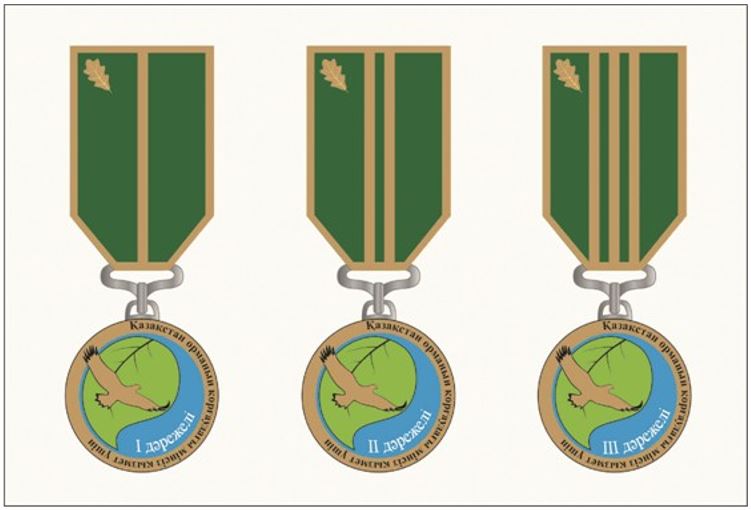 
      Примечание:
      Нагрудный знак "Қазақстан орманын қорғаудағы мінсіз қызметі үшін" I, II, III дәрежелі представляет собой металлический круг диаметром 34 миллиметра, на котором расположены три стилизованных элемента: лист тополя, парящий беркут и вода, внутри которого на белом фоне расположена выступающая надпись - "Қазақстан орманын қорғаудағы мінсіз қызметі үшін".
      Лист тополя символизирует леса и представляет собой изображения листа тополя, дерева, которое произрастает на всей территории Казахстана.
      Парящий беркут символизирует животный мир Казахстана, а также означает контроль за сохранением биологического разнообразия.
      Капля воды символизирует воду - основу жизни растительного и животного мира, а также водоохранную роль лесов.
      Круг с помощью ушка и кольца прикрепляется к колодке размером 55х34 миллиметров, обтянута голубой тканью, по краю которой идет золотая окантовка с полосками золотистого цвета, количество которых обозначает степень знака.
      Почетный нагрудный знак изготавливается из медно-никелевого сплава. 
      На оборотной стороне нагрудного знака (реверс) выбит регистрационный номер. Удостоверение
о награждении нагрудным знаком
"Қазақстан орманын қорғаудағы мінсіз қызметі үшін"
I, II, III дәрежелі
      Удостоверение изготовляется в виде складной книжки зеленого цвета размером 100х70 миллиметров, выполненный из материала мундиор.
      На лицевой стороне по центру герб Республики Казахстан, снизу надпись:
            Куәлік    Удостоверение
            На внутреннем левом вкладыше надписи:
      вверху - Қазақстан Республикасы Ауыл шаруашылығы министрлігі Орман шаруашылығы және жануарлар дүниесі комитеті
      Комитет лесного хозяйства и животного мира Министерства сельского хозяйства Республики Казахстан
      № ____ Куәлік
      Удостоверение
      По центру листа эмблема Комитета лесного хозяйства и животного мира Министерства сельского хозяйства Республики Казахстан.
      На правом вкладыше надписи следующего содержания:
      Настоящее удостоверение выдано в том, что он (она) награжден(а) нагрудным знаком "Қазақстан орманын қорғаудағы мінсіз қызметі үшін" I, II, III дәрежелі за достижение: значительных успехов в охране лесов, в обеспечении сохранения и приумножения биологического разнообразия, за активное сотрудничество и внедрение в производство разработок в области лесного хозяйства.
      Председатель _________________________________________________
                         (фамилия, имя, отчество (при наличии), подпись)
      ____________________________________________________________________
      (дата, месяц и год награждения)
      (место печати) Типовая форма договора долгосрочного лесопользования
на участках государственного лесного фонда
№ ____
      Сноска. Приложение 9 утратило силу приказом и.о. Министра экологии, геологии и природных ресурсов РК от 04.02.2020 № 34 (вводится в действие по истечении десяти календарных дней после дня его первого официального опубликования).
					© 2012. РГП на ПХВ «Институт законодательства и правовой информации Республики Казахстан» Министерства юстиции Республики Казахстан
				
Министр
А. МамытбековПриложение
к приказу Министра
сельского хозяйства
Республики Казахстан
от 25 декабря 2015 года
№ 19-1/1124Приложение 1
к приказу Министра сельского
хозяйства
Республики Казахстан
от 25 декабря 2015 года
№ 19-1/1124
Приложение 1
к Правилам перевода угодий,
не покрытых лесом, в угодья,
покрытые лесом
Наименование пород
Группа коренных типов леса или типов лесорастительных условий
Возраст лесных культур или защитных насаждений, лет
Класс качества
Наличие культивируемых жизнеспособных деревьев, тысяч штук/гектар, не менее
Средняя высота культивируемых деревьев, метрах не менее
1
2
3
4
5
6
1. Зона лесостепи
1.1. Подзона южной и колочной лесостепи
1. Зона лесостепи
1.1. Подзона южной и колочной лесостепи
1. Зона лесостепи
1.1. Подзона южной и колочной лесостепи
1. Зона лесостепи
1.1. Подзона южной и колочной лесостепи
1. Зона лесостепи
1.1. Подзона южной и колочной лесостепи
1. Зона лесостепи
1.1. Подзона южной и колочной лесостепи
Береза повислая (бородавчатая)
Березняки свежие и влажные
4
1
2
4,2
2,8
2,0
1,5
Лиственница сибирская
Влажные и переходные к свежим березнякам
5
1 2
4,0
2,5
1,5
1,1
Сосна обыкновенная
Сосняки свежие
6
1 2
5,3
3,5
1,4
1,0
Ясень
Условия черноземных почв с удовлетворительными условиями увлажнения
4
1
2
3,0
2,0
1,5
1,1
1.2. Кокшетауская мелкосопочная область
1.2. Кокшетауская мелкосопочная область
1.2. Кокшетауская мелкосопочная область
1.2. Кокшетауская мелкосопочная область
1.2. Кокшетауская мелкосопочная область
1.2. Кокшетауская мелкосопочная область
Береза повислая (бородавчатая)
Березняки свежие
4
1
2
4,0
2,7
1,8
1,4
Лиственница сибирская
Свежие и влажные условия с черноземными и темнокаштановыми почвами
5
1
2
3,5
2,0
1,4
1,0
Сосна обыкновенная
Сосняки сухие и свежие
6
1
2
6,0
4,0
1,2
0,9
Ясень
Условия черноземных почв с удовлетворительными условиями увлажнения
4
1
2
2,8
2,0
1,5
1,1
2. Степная зона
2.1. Подзона умеренно-засушливой степи
2. Степная зона
2.1. Подзона умеренно-засушливой степи
2. Степная зона
2.1. Подзона умеренно-засушливой степи
2. Степная зона
2.1. Подзона умеренно-засушливой степи
2. Степная зона
2.1. Подзона умеренно-засушливой степи
2. Степная зона
2.1. Подзона умеренно-засушливой степи
Береза повислая (бородавчатая)
Березняки свежие
4
1
2
4,0
2,7
1,8
1,4
Дуб
Условия пойменных и тугайных лесов
10
1
2
3,0
2,2
1,5
1,2
Лиственница сибирская
Свежие условия черноземов обыкновенных и южных
5
1
2
3,5
2,0
1,3
1,0
Сосна обыкновенная
Сосняки сухие и свежие
6
1
2
5,0
3,2
1,3
1,0
Тополь
Луговые почвы с условиями удовлетворительного увлажнения
4
1
2
3,0
2,0
3,5
2,8
Ясень
Тоже
4
1
2
2,8
2,0
1,5
1,1
2.2. Подзона засушливой степи
2.2. Подзона засушливой степи
2.2. Подзона засушливой степи
2.2. Подзона засушливой степи
2.2. Подзона засушливой степи
2.2. Подзона засушливой степи
Береза повислая (бородавчтая)
Березняки сухие и свежие
5
1
2
3,2
2,2
1,8
1,4
Вяз приземистый (перистоветвистый)
Условия темнокаштановых почв
4
1
2
3,0
2,0
2,1
1,6
Лиственница сибирская
Тоже
6
1
2
3,5
2,0
1,3
1,0
Сосна обыкновенная
Сосняки свежие и сухие
6
1
2
6,0
3,5
1,2
0,9
Тополь
Условия пойменных и тугайных лесов с условиями удовлетворительного увлажнения
4
1
2
3,0
2,0
3,5
2,5
Ясень
Тоже
4
1
2
3,0
2,0
1,4
1,0
2.3. Подзона сухой степи
2.3. Подзона сухой степи
2.3. Подзона сухой степи
2.3. Подзона сухой степи
2.3. Подзона сухой степи
2.3. Подзона сухой степи
Береза повислая (бородавчатая)
Березняки сухие
6
1
2
3,2
2,2
1,3
1,0
Вяз приземистый (перистоветвистый)
Условия каштановых почв
4
1
2
3,0
2,0
2,1
1,6
Ива
Условия пойменных и тугайных лесов
4
1
2
3,0
2,0
3,5
2,5
Лох
Тоже
4
1
2
3,0
2,0
1,5
1,1
Сосна обыкновенная
Сосняки сухие
7
1
2
2,50
2,13
1,23
1,04
Сосна обыкновенная
Сосняки сухие
8
1
2
2,31
1,96
1,40
1,19
Сосна обыкновенная
Сосняки сухие
9
1
2
2,14
1,82
1,58
1,34
Сосна обыкновенная
Сосняки сухие
10
1
2
1,96
1,67
1,75
1,48
Сосна обыкновенная
Сосняки свежие
7
1
2
2,88
2,45
1,41
1,20
Сосна обыкновенная
Сосняки свежие
8
1
2
2,66
2,26
1,61
1,37
Сосна обыкновенная
Сосняки свежие
9
1
2
2,46
2,09
1,82
1,55
Сосна обыкновенная
Сосняки свежие
10
1
2
2,25
1,91
2,01
1,71
Тополь
Условия пойменных и тугайных лесов
4
1
2
3,0
2,0
3,0
2,3
Ясень
Тоже
4
1
2
3,0
2,0
1,5
1,0
3. Зона пустынь
3.1. Подзона северных пустынь
3. Зона пустынь
3.1. Подзона северных пустынь
3. Зона пустынь
3.1. Подзона северных пустынь
3. Зона пустынь
3.1. Подзона северных пустынь
3. Зона пустынь
3.1. Подзона северных пустынь
3. Зона пустынь
3.1. Подзона северных пустынь
Вяз приземистый (перистоветвистый)
Условия серобурых почв и сероземов
4
1
2
3,0
2,0
1,6
1,0
Ива
Условия пойменных и тугайных лесов
4
1
2
3,0
2,0
3,2
2,5
Лох
Тоже
4
1
2
3,0
2,0
1,5
1,1
Саксаул черный
Саксаульники на бурых солонцеватых почвах
5
1
2
1,2
0,8
0,8
0,5
Тополь
Условия пойменных и тугайных лесов
4
1
2
3,0
2,0
3,0
2,3
3.2. Подзона южных пустынь
3.2. Подзона южных пустынь
3.2. Подзона южных пустынь
3.2. Подзона южных пустынь
3.2. Подзона южных пустынь
3.2. Подзона южных пустынь
Вяз приземистый (перистоветвистый)
Условия сероземов светлых супесчаных и суглинистых
4
1
2
3,0
2,0
1,8
1,2
Ива
Условия пойменных и тугайных лесов
4
1
2
3,0
2,0
3,0
2,0
Лох
Тоже
4
1
2
3,0
2,0
1,5
1,1
Саксаул черный
Саксаульники предгорных лессовых равнин и супесчаных равнин
5
1
2
1,5
1,0
0,9
0,6
Саксаул черный
Саксаульники суглинистых и песчаных почв
5
1
2
1,5
1,0
0,8
0,5
Саксаул черный
Саксаульники песчаных наносов предпесков
5
1
2
1,5
1,0
1,0
0,7
Саксаул черный
Саксаульники долины Сырдарьи на такыровидных карбонатных и солонцеватых почвах
5
1
2
1,1
0,7
0,7
0,4
Саксаул черный
Саксаульники Прибалхашья на такыровидных суглинистых почвах
5
1
2
1,2
0,8
0,8
0,5
Тополь
Условия орошаемых сероземов в защитных лесополосах вдоль оросительной сети
3
1
2
2,5
1,8
3,0
2,0
4. Горные леса.
4.1. Северный Тянь-Шань
4. Горные леса.
4.1. Северный Тянь-Шань
4. Горные леса.
4.1. Северный Тянь-Шань
4. Горные леса.
4.1. Северный Тянь-Шань
4. Горные леса.
4.1. Северный Тянь-Шань
4. Горные леса.
4.1. Северный Тянь-Шань
Абрикос обыкновенный
Условия горных коричневых почв
4
1
2
1,5
1,2
1,2
0,8
Ель Шренка
Ельники свежие и влажные на мало- и среднемощных почвах
10
1
2
3,8
2,7
1,1
0,8
Яблоня Сиверса
Яблонники сухие и свежие на горнолесных черноземовидных и темносерых почвах
5
1
2
1,5
1,2
1,1
0,8
4.2. Южный и Рудный Алтай
4.2. Южный и Рудный Алтай
4.2. Южный и Рудный Алтай
4.2. Южный и Рудный Алтай
4.2. Южный и Рудный Алтай
4.2. Южный и Рудный Алтай
Ель сибирская
Ельники, лиственничник пихта свежие и влажные и зеленомошно-папоротниковые
8
1
2
4,0
2,8
1,0
0,7
Лиственница сибирская
Лиственничник и пихтачи свежие и широкотравные и зеленомошно-папоротниковые (до 1700 м)
6
1
2
4,0
2,5
1,5
1,2
Пихта
Пихтачи свежие широтравные, зеленомошно-папоротниковые, горно-долинные
10
1
2
4,0
2,5
1,0
0,7
Сосна обыкновенная
Горно-лесные, горные лугово-степные, черноземовидные почвы
7
1
2
4,0
2,0
1,5
1,2
Сосна сибирская (кедр)
Горно-лесные кислые неоподзоленные дерновые почвы
8
1
2
4,0
2,5
1,0
0,7Приложение 2
к приказу Министра сельского хозяйства
Республики Казахстан
от 25 декабря 2015 года
№ 19-1/1124
Приложение 4
к Правилам поощрения и порядка
присвоения почетных званий,
нагрудных знаков и почетных грамот
в области лесного хозяйстваПриложение 3
к приказу Министра сельского хозяйства
Республики Казахстан
от 25 декабря 2015 года
№ 19-1/1124
Приложение 5
к Правилам поощрения и порядка
присвоения почетных званий,
нагрудных знаков и почетных
грамот в области лесного хозяйстваПриложение 4
к приказу Министра сельского хозяйства
Республики Казахстан
от 25 декабря 2015 года
№ 19-1/1124
Приложение 6
к Правилам поощрения и порядка
присвоения почетных званий,
нагрудных знаков и почетных грамот
в области лесного хозяйства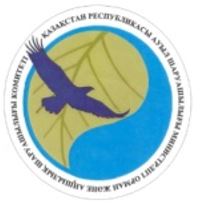 
Қазақстан Республикасы
Ауыл шаруашылығы министрлігі
Орман шаруашылығы және жануарлар дүниесі комитеті
ҚҰРМЕТ ГРАМОТАСЫ 
________________________________
________________________________
________________________________ МАРАПАТТАЛАДЫ Төраға Астана 20__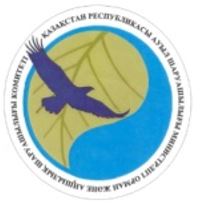 
Министерство сельского
хозяйства Республики Казахстан Комитет лесного хозяйства и животного мира
ПОЧЕТНАЯ ГРАМОТА
НАГРАЖДАЕТСЯ _______________________________
_______________________________
_______________________________ Председатель Астана 20__Приложение 5
к приказу Министра сельского хозяйства
Республики Казахстан
от 25 декабря 2015 года
№ 19-1/1124
Приложение 7
к Правилам поощрения и порядка
присвоения почетных званий,
нагрудных знаков и почетных грамот
в области лесного хозяйстваПриложение 6
к приказу Министра сельского хозяйства
Республики Казахстан
от 25 декабря 2015 года
№ 19-1/1124
Приложение 9
к Правилам поощрения и порядка
присвоения почетных званий,
нагрудных знаков и почетных грамот
в области лесного хозяйстваПриложение 7
к приказу Министра сельского хозяйства
Республики Казахстан
от 25 декабря 2015 года
№ 19-1/1124
Приложение 10
к Правилам поощрения и порядка
присвоения почетных званий,
нагрудных знаков и почетных грамот
в области лесного хозяйстваПриложение 8
к приказу Министра сельского хозяйства
Республики Казахстан
от 25 декабря 2015 года
№ 19-1/1124
Приложение 11
к Правилам поощрения и порядка
присвоения почетных званий,
нагрудных знаков и почетных грамот
в области лесного хозяйстваПриложение 9
к приказу Министра сельского хозяйства
Республики Казахстан
от 25 декабря 2015 года
№ 19-1/1124